                                                                                                                                 Дадатак 1Тэма: Даданыя члены сказа: азначэнне, дапаўненне, акалічнасцьМэта: актуалізаваць  звесткі пра граматычнае значэнне і асноўныя спосабы выражэння ўсіх даданых членаў сказа;Задачы:•	 выпрацоўваць навыкі ў развіцці вуснай і пісьмовай мовы, творчых здольнасцяў;•	садзейнічаць навучанню даследавання мастацкага твора, праводзіць яго аналіз, рабіць вывады;•	фарміраваць уяўленне пра ролю кожнага даданага члена ў саставе сказа і вызначаць, якімі часцінамі мовы яны выражаны;Тып урока– даследаваннеТып праекта: групавы, кароткатэрміновы, інфармацыйна-даследчы, міжпрадметны, непасрэдны.Абсталяванне: плакаты, схемы.Ключавая кампетэнцыя: камунікатыўнаяЗыходзячы з тыпу выкананых заданняў, мы разбіліся на чатыры групы: даследчыкі, тэарэтыкі, практыкі і творцы.Ход урокаАрганізацыйны момант.Праверка Д.З.Праца па тэме ўрока.Слова настаўніка: Арганізацыя праекта па тэме “Даданыя члены сказа” невыпадковая і выклікана тым, што ў яе засваенні вучні сустракаюць пэўныя цяжкасці. Вось і распрацавалі мы праект, уключыўшы ў яго міні-заданні з мэтай лепшага засваення тэмы, а таксама распрацоўкі дыдактычнага матэрыялу па гэтай тэме.У ходзе рэалізацыі праекта выконваліся наступныя міні-заданні:•	складанне кластара па тэме;•	састаўленне памяткі "Як распазнаваць галоўныя ў даданыя члены сказа";•	абарона даследавання “Лічбавы код пры сінтаксічным разборы даданых членаў сказа”;•	даследаванне галоўных членаў сказаў ў празаічным творы;•	абарона міні-праекта “Брэнд горада”•	складанне сказащ па схеме;•	напісанне сачынення-апісання "Мая хата";Знаёмства з новым матэрыялам. Арганізацыя даследчай дзейнасці. Прэзентацыя праекта:                                          Слова тэарэтыкамАбарона кластара. Справаздача аб выкананні заданняПаведамленне тэмы і вызначэнне мэт, пры дапамозе табліцы2)Абарона памяткі "Як распазнаваць галоўныя і даданыя члены сказа" з прыкладамі                                          Слова даследчыкам.1)Абарона даследавання “Лічбавы код пры сінтаксічным разборы даданых членаў сказа” Мову родную шаную.На ўроку не сумую.І выдатна я працую.           Лічбавы код пры сінтаксічным разборы назоўніка:лічба перад дробам абазначае член сказа: 1 – дзейнік, 2 – выказнік, 3 – дапаўненне, 4 – азначэнне, 5 – акалічнасць.лічба пасля дробу абазначае часціну мовы: 1 – назоўнік, 2 – прыметнік, 3 – лічэбнік, 4 – займеннік, 5 – дзеяслоў.Лічнік: 1-ая лічба: 1 – уласны, 2 –агульны.            2 –ая лічба: 1 – адушаўлёны, 2 – неадушаўлёны.            3 –ая лічба: 1 – мужчынскі род, 2 – жаночы род, 3 – ніякі род.            4 – ая лічба: 1 – I скланенне, 2 – II скланенне, 3 – III скланенне, 4 – рознаскланяльны.Назоўнік: 1-ая лічба – склон: 1 – Н.,  2 –Р., 3 – Д, 4 – В., 5 – Тв., 6 – М                 2 –ая лічба – лік: 1 – адзіночны,  2 – множны, 3 – толькі адзіночны, 4 – толькі множны. Узор: Зямля – агульны дом.ЗЯМЛЯ=1 󠅜2)Абарона  даследавання даданых членаў сказа ў тэксце а) Ціхі сон ночы вее над зямлёю. Заснула поле пад чорнаю посцілкаю цьмы. Стары лес перастаў хістацца і махаць касматымі лапамі, стаіць, як заварожаны, па краях поля і дрэмле на месяцы. Хаты зліліся пад адзін чорны плех і патанулі ў цемнаце. Ціха і спакойна!Люблю я ў гэтакую ночку выйсці адзін на бераг возера, стаць на грэблі каля млына і прыгледзецца да хараства летняе ночы, прыслухацца да яе цішы. Круглы, блішчасты месяц высока стаіць на небе і лье свой бледны, маркотны свет на сонную зямлю і глядзіцца ў спакойнай вадзе возера. А гладкае, блішчастае возера люстрам ззяе на месяцы, і ціха, спакойна, чуць-чуць дрыжаць яго маршчынкі, маленькія хвалі, на бледным блеску месяца. Тысячы зорак любуюцца ў ім, дрыжаць, пераліваюцца, як каплі расы пры ўсходзе сонца. Па краях возера разрасліся высокія балотныя травы: аер, чарот, асака. За імі чуць-чуць выразаюцца з цемнаты чорныя фігуры алешын і старых дуплістых верб. Роўны, спакойны, усю ноч несціхаючы шум вады, каторая сочыцца праз шчыліны заставаў, навявае пакой на душу.                                ЗаданніДайце назву твору.Сфармулюйце тэму тэксту. Знайдзіце і назавіце аднародныя члены сказа.Зрабіце вывад, якія члены сказа пераважаюць і Узор адказу: Прачытаўшы ўважліва тэкст, мы далі яму назву: _______________________Тэма тэкста:________________. Пасля мы пачаў даследаваць даданыя члены сказа. У выніку нашага даследавання мы прыйшлі да высновы: ………..3) Абарона міні-даследавання “Брэнд Мазыра”: з 6 прапанаваных брэндаў горада Мазыра трэба выбраць 1, які найбольш яскрава адлюстроўвае наш горад, даць назву і скласці сказ з аднароднымі членамі сказа.Слова  практыкам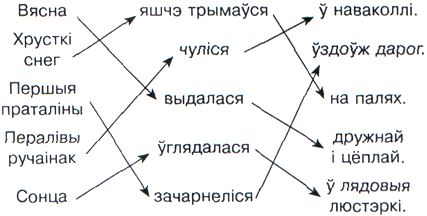 Фізкультхвілінка “Адпачнём? Адпачнём!(аналітычна – арыфметычны парадокс)   на дошцыПальцаў у яго дваццаць пяць: на кожнай руцэ дзесяць, на нагах – усяго дваццаць. Што гэта за істота?         ( Адказ: чалавек. Няправільна пастаўлены знакі прыпынку) Пальцаў у яго дваццаць: пяць на кожнай руцэ, дзесяць на нагах – усяго дваццаць.                                               V.Падвядзенне вынікаў працы над праектам.Вучні дзеляцца ўражаннямі аб выкананых заданнях,расказваюць, чыё заданне было самым цяжкім і чаму, што дала ім праца над праектам.VI.Абагульненне і сістэматызацыя ведаў:                    Настаўнік прапануе рашыць міні-тэст1. Дапаўненне не галоўны член сказа, а (даданы).2. Азначэнне часцей паясняе не выказнік, а(дзейнік)3. Акалічнасць звычайна стаіць побач(з выказнікам)4. Дзейнікам можа быць (любая часціна мовы)5.У сказе акалічнасць падкрэсліваецца (штрыхпункцірам)6. Дапаўненне адказвае на пытанні (ўскосных склонаў)7. Азначэнне звычайна выражаецца (прыметнікам)8. Дзейнік і выказнік у сказе не з'яўляюцца (словазлучэннем)VII. Выстаўленне адзнак, словы падзякі.VIII.Рэфлексія: Настаўнік прапануе адказаць пісьмова на пытанні, падкрэсліўшы патрэбнае: 1 - дапаўненні, 2 - азначэнні, 3 - акалічнасці. 1.Пакідаючы ўрок, я адчуваю пачуццё радасці, суму, незавершанасці, гонару, абыякавасці, сораму.  2. На ўроку я атрымаў (атрымала) інфармацыю цікавую, нецікавую, карысную, нудную, сумную, бескарысную, павучальную. 3. На ўроку я працаваў (працавала) добра, ахвотна, выдатна, слаба, пасіўна, актыўна. IX.Дамашняе заданне: пр.131Дадатак 2Тэма: Аднасастаўныя сказыМэты:1. Стварыць умовы для ўмення класіфікаваць аднасастаўныя сказы, для замацавання ўменняў знаходзіць аднасастаўныя сказы ў тэкстах, вызначаць іх від, правільна ўжываць у маўленні;2. Садзейнічаць развіццю мыслення, арфаграфічнай пільнасці, звязнага маўлення.Праца ў групах. Кожная з груп запаўняе свае шасцівугольнікі. Матэрыялы сабраны ў шасцівугольнікі і карткі разрэзаныя. Задача-сабраць мазаіку. Пасля таго, як мазаіка будзе сабрана, прадстаўнік ад кожнай групы прэзентуе матэрыял. Такім чынам працуе кожная група. Матэрыял прагаворваецца неаднаразова, выпраўляюць памылкі.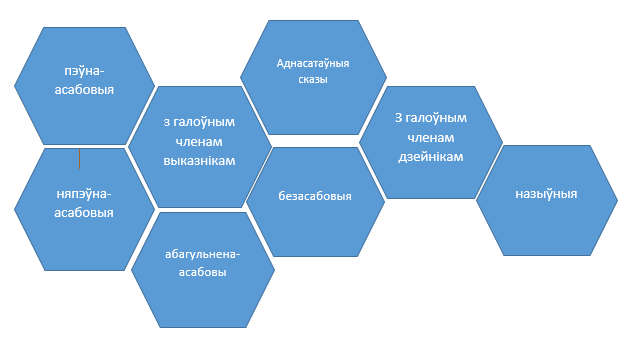                                                                                         Дадатак 3Тэма: Адасобленыя дапасаваныя і недапасаваныя азначэнніМэты: • стварыць умовы для засваення паняцця адасобленыя дапасаваныя і недапасаваныя азначэнні;• спрыяць развіццю звязнага маўлення, творчай актыўнасці вучняў.Абсталяванне: карткі з заданнямі, апорныя схемы, рабочая картка вучня.Рабочая картка вучняВыніковы бал ___________________________________Лінгвістычнае лато1. Даданы член сказа, які , які абазначае прымету, якасць ці ўласцівасць прадмета (Азначэнне, дапаўненне, акалічнасць.)2. Сэнсавае і інтанацыйнае выдзяленне даданых членаў сказа, якія змяшчаюць дадатковыя паведамленні (Вымаўленне, адасабленне, транскрыпцыя.)3. На пісьме адасобленыя члены сказа аддзяляюцца ці вылучаюцца….(коскамі, двукоссем, клічнікамі.)4. Сказы, у якіх ёсць аднародныя члены сказа, адасобленыя членамі сказа, пабочныя i ўстаўныя канструкцыі, звароткі, параўнальныя звароты называюцца…. (пабуджальнымі, двухсастаўнымі, ускладненымі.)Арфаграфічная размінкаЗапішыце сказы, устаўляючы прапушчаныя літары, раскрываючы дужкі і расстаўляючы патрэбныя знакі прыпынку:Адмо(у,ў)на ўплываюч(ыя,ае) на фа(у,ў)ну забруджва(н,нн)е асяро(д,дд)зя прывяло да накапле(н,нн)я ядавітых рэч(а,ы)ваў у арганізмах жывёл і выміра(н,нн)я іх. Забру(ж,дж)аны нафтай і  нафта(прадуктамі). Сусветны акі(а,я)н знаходзіцца зара(с,з) пад вялікай пагрозай. Праца ў групах. Абмеркаванне апорных схемАдасабляюцца і не адасабляюцца азначэнніЛінгвістычны эксперыментПерабудуйце сказы такім чынам, каб у іх з’явіліся адасобленыя азначэнні.1.На дварэ імжыць восеньскі дождж халодны і нудны. 2. Ахінутыя інеем прыгіналіся да самай зямлі кусты маліны і парэчак. 3.Захопленыя сваім заняткам мы нават і не заўважылі, як сонца схілілася да самага лесу.4. І тут Сцёпку прыйшла ў галаву смелая думка прыстроіцца як-небудзь на поезд і ехаць ў далёкі свет. 5. Задаволеная сваім жартам бабка доўга смяецца разам з тым , хто яе слухае. 6. Радасная і шчаслівая яна кінулася на шыю маці. 7. Вёска стаяла паміж балота парослага густой лазою і алешнікам. 8. У Ганусі было жаданне закрычаць на ўсю моц ад радасці. 9.Усыпаная белым цветам груша расла каля хаты.10. Пажаўцелы плыве бярозавы лісток у далёкі свет.Віктарына “Калі-то”          Закончыце выказванні:1.Калі азначэнне выражана фразеалагізмам, у складзе якога ёсць дзеепрыметнік, то яно….2.Калі азначэнні маюць дадатковае акалічнаснае значэнне прычыны ці ўступкі, то….3.Калі аддзелены ад паяснёных назоўнікаў выказнікам, то….4.Калі адасобленыя азначэнні стаяць пасля паяснёнага назоўніка, то….(1.Не адасабляюцца; 2. Не адасабляюцца; 3. Не адасабляюцца; 4.Адасабляюцца)                                                                               Дадатак 4Тэма: Дапаўненне, яго граматычнае значэннеМэты:Спрыяць засваенню азначэння дапаўнення і яго актуальнага граматычнага значэнняСадзейнічаць асэнсаванню вучнямі камунікатыўнай мэтазгоднасці выкарыстання сінтаксічных сродкаў мовы ў залежнасці ад задач і зместу выказвання.Сацыяканструкцыя і творчасць.Вучні працуюць у трох майстэрнях:1.	“Следчыя” абыгрываюць сітуацыю знікнення дапаўнення, акрэсліваюць яго прыкметы для хуткага пошуку.2.	“Канструктары” афармляюць свае веды пра дапаўненне ў выглядзе схемы ці табліцы.3.	“Мавазнаўцы” на канкрэтных моўных фактах паказваюць адметнасці дапаўнення.      2. Сацыялізацыя і афішаванне.Праводзіцца абарона праектаў: “следчых” – у выглядзе пытанняў – адказаў; “канструктараў” – праз схему на дошцы; “мовазнаўцаў” – праз аналіз моўных фактараў.Прыём “Дыяманта”даследчыкітэарэтыкітворцыпрактыкіЗаданнеЛінгвістычнае лато Арфаграфічная размінкаАпорная схемаПраца з тэкстамЛінгвістычны эксперыментВіктарына“Калі-то”            Правіла (умовы)                 Прыклады1. Аддаленыя ад паяснёнага слова.                  ?2.           ?Ён, здзіўлены, паглядзеў на жонку.3.                  ?Задаволеныя, усе весела ўсміхаліся. (Правяраем: Усе ўсміхаліся чаму? па якой прычыне? Бо былі задаволены)4. Стаяць перад паяснёным словам                  ?         Ключавое слова      Парадак складання дыяманты       ДапаўненнеТэма (назоўнік)Два азначэнніТры дзеясловыАсацыяцыя (4 назоўнікі)Падбіраюцца антонімы да папярэдніх паняццяў. Дзеянні (3 дзеясловы)Два азначэнніТэма (назоўнік)